Nová zelená úsporám pro rok 2015 je otevřen. Program je jednodušší a lze žádat i o částečné zateplení nebo doplnění opatření již k realizovaným opatřením na úspory energie. Nově nepotřebujete registraci firem a SVT kódy výrobků, návrh opatření a výpočty mohou provádět proškolení projektanti, jejich seznam najdete na: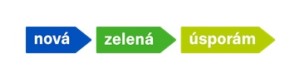 Seznam energetických specialistů najdete na www.eazk.cz .  Změny v pravidlech pro rok 2015:Zahájení příjmu žádostí: 15.5.2015Ukončení příjmu žádostí : 31.10.2015 (do 12h)Oprávněný žadatel: vlastník rodinného domu (bytové domy jsou podporovány pouze na území hl. m. Prahy)Doba udržitelnosti: 10 let od vyplacení dotaceMaximální výše dotace: 50 % doložených způsobilých výdajůZpůsobilé výdaje jsou výdaje bezprostředně související s přípravou a realizací podporovaných opatření, prokazatelně provedené po 1. 1. 2014, u dílčích (A.0) opatření je stanoveno datum 1. 1. 2015Kam podat žádost: Budova 51, J. A. Bati 5645, 76001 Zlín (GPS 49.2220389N, 17.6541889E)Výše dotace pro opatření A (Zateplení stávajících rodinných domů):Konkrétní podmínky opatření A.0-A.3:Podpora na zpracování posudku 25 000 Kč ( max. však 15% z dotace- tedy pokud bude dotace činit cca 170 tis. Kč).Výše dotace pro opatření B (Výstavba nových  rodinných domů s velmi nízkou energetickou náročností):Podpora na zpracování posudku 35 000 Kč ( test  těsnosti obálky budovy) .Výše dotace pro opatření C (Efektivní využití zdrojů energie):Podpora na zpracování posudku 5 000 Kč.Více o programu se dozvíte na www.eazk.cz  nebo WEB Nová zelená úsporámTyp konstrukceA.0 a A.1 [Kč/m2]A.2 [Kč/m2]A.3 [Kč/m2]Obvodová stěna500600800Střecha500600800Výplně otvorů2 1002 7503 800Podlaha na terénu7009001 200Ostatní konstrukce, stropy330400550Sledovaný parametrOznačení [jednotky]A.0A.1A.2A.3 1)Měrná roční potřeba tepla na vytápění po realizaciEA [kWh.m-2.rok-1]bez požadavku≤90≤55≤35nebobez požadavkuneboneboneboPrůměrný součinitel prostupu tepla obálkou budovyUem [W.m-2.K-1]bez požadavku≤0,95 Uem,R≤0,85 Uem,R≤0,75 Uem,RMěněné stavební prvky obálky budovyU [W.m-2.K-1]U≤ 0,9*Urec,20 2)dle požadavku ČSN 73 0540-2 a vyhl. č. 78/2013 Sb.dle požadavku ČSN 73 0540-2 a vyhl. č. 78/2013 Sb.dle požadavku ČSN 73 0540-2 a vyhl. č. 78/2013 Sb.Procentní snížení vypočtené měrné roční potřeby tepla na vytápění EA oproti stavu před realizací opatření 3)[%]≥20 %≥40 %≥50 %≥60 %1) V rámci podoblasti A.3 je povinná instalace systému nuceného větrání se zpětným získáváním tepla, a to za podmínek platných pro podoblast C.4 (na realizaci tohoto opatření je možné čerpat podporu).1) V rámci podoblasti A.3 je povinná instalace systému nuceného větrání se zpětným získáváním tepla, a to za podmínek platných pro podoblast C.4 (na realizaci tohoto opatření je možné čerpat podporu).1) V rámci podoblasti A.3 je povinná instalace systému nuceného větrání se zpětným získáváním tepla, a to za podmínek platných pro podoblast C.4 (na realizaci tohoto opatření je možné čerpat podporu).1) V rámci podoblasti A.3 je povinná instalace systému nuceného větrání se zpětným získáváním tepla, a to za podmínek platných pro podoblast C.4 (na realizaci tohoto opatření je možné čerpat podporu).1) V rámci podoblasti A.3 je povinná instalace systému nuceného větrání se zpětným získáváním tepla, a to za podmínek platných pro podoblast C.4 (na realizaci tohoto opatření je možné čerpat podporu).1) V rámci podoblasti A.3 je povinná instalace systému nuceného větrání se zpětným získáváním tepla, a to za podmínek platných pro podoblast C.4 (na realizaci tohoto opatření je možné čerpat podporu).2) Jedná-li se o památkově chráněnou budovu dle definice uvedené v kapitole 11 a orgán památkové
péče stanovil ve svém písemném stanovisku podmínky určující zvláštní postup při provádění
některého z opatření, platí pro danou část opatření podmínka U ≤ UN,20.2) Jedná-li se o památkově chráněnou budovu dle definice uvedené v kapitole 11 a orgán památkové
péče stanovil ve svém písemném stanovisku podmínky určující zvláštní postup při provádění
některého z opatření, platí pro danou část opatření podmínka U ≤ UN,20.2) Jedná-li se o památkově chráněnou budovu dle definice uvedené v kapitole 11 a orgán památkové
péče stanovil ve svém písemném stanovisku podmínky určující zvláštní postup při provádění
některého z opatření, platí pro danou část opatření podmínka U ≤ UN,20.2) Jedná-li se o památkově chráněnou budovu dle definice uvedené v kapitole 11 a orgán památkové
péče stanovil ve svém písemném stanovisku podmínky určující zvláštní postup při provádění
některého z opatření, platí pro danou část opatření podmínka U ≤ UN,20.2) Jedná-li se o památkově chráněnou budovu dle definice uvedené v kapitole 11 a orgán památkové
péče stanovil ve svém písemném stanovisku podmínky určující zvláštní postup při provádění
některého z opatření, platí pro danou část opatření podmínka U ≤ UN,20.2) Jedná-li se o památkově chráněnou budovu dle definice uvedené v kapitole 11 a orgán památkové
péče stanovil ve svém písemném stanovisku podmínky určující zvláštní postup při provádění
některého z opatření, platí pro danou část opatření podmínka U ≤ UN,20.3) Určuje energetický specialista na základě výpočtu3) Určuje energetický specialista na základě výpočtu3) Určuje energetický specialista na základě výpočtu3) Určuje energetický specialista na základě výpočtu3) Určuje energetický specialista na základě výpočtu3) Určuje energetický specialista na základě výpočtuPodoblast podporyPopisVýše podpory [Kč/dům]B.1Dům s velmi nízkou energetickou náročností (mj. potřeba tepla na vytápění do 20 kWh/(m2.rok))350 000B.2Dům s velmi nízkou energetickou náročností s důrazem na využití OZE (mj. potřeba tepla na vytápění do 15 kWh/(m2.rok))500 000Podoblast podporyPodoblast podporyTyp zdrojeVýše podpory [Kč], dle podoblastiVýše podpory [Kč], dle podoblastiPodoblast podporyPodoblast podporyTyp zdrojeC.1C.2C.1.1C.2.1Kotel na biomasu s ruční dodávkou paliva50 00040 000C.1.2C.2.2Kotel na biomasu se samočinnou dodávkou paliva100 00080 000C.1.3C.2.3Krbová kamna na biomasu s teplovodním výměníkem s ruční dodávkou paliva a uzavřené krbové vložky s teplovodním výměníkem50 00040 000C.1.4C.2.4Krbová kamna nebo vložka na biomasu s teplovodním výměníkem se samočinnou dodávkou paliva50 00040 000C.1.5C.2.5Tepelné čerpadlo voda - voda100 00080 000C.1.6C.2.6Tepelné čerpadlo země - voda100 00080 000C.1.7C.2.7Tepelné čerpadlo vzduch - voda75 00060 000C.1.8C.2.8Plynový kondenzační kotel18 00015 000C.3.1C.3.1Solární systém na přípravu teplé vody35 00035 000C.3.2C.3.2Solární systém na přípravu teplé vody a přitápění50 00050 000C.4.1C.4.1Centrální systém nuceného větrání se zpětným získáváním tepla100 000100 000C.4.2C.4.2Decentrální systém nuceného větrání se zpětným získáváním tepla75 00075 000